Тест по пожарно-техническому минимуму Кто должен сообщить о возгорании в пожарную охрану?директор (заведующая) учреждения; ответственный за пожарную безопасность на этаже, где произошло возгорание; преподаватель,  рядом с чьим помещением произошло возгорание; любой работник, обнаруживший очаг возгорания?2. Что нужно сообщить при обнаружении пожара оперативному дежурному пожарной части?  2.1.   точный адрес объекта2.2.  наименование объекта  место возникновения пожара или обнаружения признаков пожара2.3.  вероятную возможность угрозы людям, свое имя и номер телефона, с которого делается сообщение о пожар2.4. все перечисленное 3. Студенты и сотрудники выводятся из здания в случае: 3.1. возникновения непосредственной угрозы их жизни и здоровью3.2.  сильного задымления3.3. сразу при обнаружении пожара или по сигналу оповещения  3.4. если они находятся в непосредственной близости от очага возгорания 4.  Тушением пожара до прибытия вызванных пожарных подразделений занимаются следующие лица: все работники учреждения члены добровольной пожарной дружины руководство учреждения работники учреждения, не занятые эвакуацией людей.  По окончании эвакуации сотрудники учреждения поступают следующим образом: Пересчитывают  студентов отпускают студентов по домам проводят сверку списочного состава с фактическим количеством эвакуированных из здания людейвызывают родителей несовершеннолетних студентовКакая информация должна обязательно быть вывешена для всеобщего обозрения? списки с составом пожарно-технической комиссии и добровольной пожарной дружиныпланы эвакуации сотрудников и материальных ценностей в случае пожара и других стихийных бедствий схема с указанием местонахождения огнетушителей и пожарных гидрантов категория взрывопожарной и пожарной опасности помещения. Как должно быть организованно в образовательном учреждении обучение студентов пожарной безопасности? для обучающихся студентов факультета непрерывного образования -  в обязательном порядке  для обучающихся студентов юридического факультета  - по решению директора учреждениятолько для обучающихся студентов ФНО -  по решению директора учреждения для всех обучающихся студентов -  в обязательном порядке Какой из перечисленных видов противопожарного инструктажа проводиться с целью изучения вновь принятых или измененных законодательных и других актов в области пожарной безопасности? вводный первичный внеплановый целевой  Кто несет ответственность за пожарную безопасность учреждения в ночное время? директор (заместитель директора по учебно-воспитательной работе) учреждения сотрудник круглосуточного поста охраны заместитель директора по АХР ответственный за пожарную безопасность в конкретном помещении, в котором произошло возгорание Что из перечисленного не входит в задачи пожарно-технической комиссии? 10.1  содействие администрации учреждения в проведении пожарно-профилактической работы10.2. выявление нарушений требований пожарной безопасности10.3. руководство тушением при возгорании на объекте 10.4. проведение массово-разъяснительной работы11.  Кем осуществляется контроль за добровольной пожарной дружиной? 11.1. членами пожарно-технической комиссии11.2.  ответственным за пожарную безопасность учреждения 11.3. органами Государственной противопожарной службы11.4.  всеми перечисленными  выше12. Можно ли сжигать листву на территории двора образовательного учреждения и прилегающей к ней территории? 12.1. можно, если костер будет разведен и потушен при соблюдении правил пожарной безопасности 12.2. можно только на территории двора учреждения12.3.  можно только на прилегающей к учреждению территории12.4. запрещено  Какие сведения обязательны для наличия в паспорте огнетушителя?дата последней зарядки (проверки) и вес зарядадата изготовления дата последнего использования (если было) место изготовления и приобретения огнетушителя  С кем необходимо согласовывать установку временных строений и оборудования на территории учреждения? с владельцем здания с пожарно-технической комиссией со службами эксплуатации и пожарной охраны со всеми перечисленными службами  Где должны храниться аптечки первой помощи? в учебных аудиториях (кабинетах) в слесарной и столярной мастерских, химической , криминологической лаборатории в спортивном зале во всех перечисленных помещениях Как часто проводиться периодический противопожарный инструктаж работников учебного заведения? раз в месяц раз в квартал раз в 6 месяцев раз в год Где разрешается временно хранить мебель, вещи, инвентарь и т.д.? на чердаке под лестничными маршами и на лестничных площадках в отдельных помещениях в тамбурах выходов Какое из перечисленных ниже правил верно, при организации освещения в помещениях складов (кладовых)?использование светильников с люминесцентными лампами с отражателями и рассеивателями из горючих материалов снятие защитных колпаков и других устройств от выпадения ламп из светильников полуметровое расстояние от светильников до складируемых материалов дежурное освещение в помещениях складов, установка штепсельных розеток, эксплуатация электронагревательных приборов Какая мера предосторожности из перечисленных является лишней при организации хранения легковоспламеняющихся и горючих жидкостей на складе (в кладовой)? контроль за состоянием воздушной среды на складе путем периодического лабораторного анализа раздельное хранение ЛВЖ и ГЖ в одном помещении при их общем количестве менее 200 м.куб. хранение веществ с учетом их пожароопасных свойств, признаков совместимости и однородности огнетушащих веществзапрет на проведение операций, связанных со вскрытием тары, проверкой исправности и мелким ремонтом.Какой документ определяет основы обеспечения пожарной безопасности?Приказ МЧС РФ от 12 декабря 2007 года № 645 «Об утверждении норм пожарной безопасности»Федеральный закон от 22 июля 2008 года № 123-ФЗ "Технический регламент о требованиях пожарной безопасности"116-ФЗ "О промышленной безопасности опасных производственных объектов"Федеральный закон от 21 декабря 1994 года  № 69 – ФЗ  "О пожарной безопасности"Что входит в задачи пожарной профилактики? Обеспечение безопасности людей и материальных ценностей Ограничение распространения пожараИсключение возникновения пожараСовокупность  мер, направленных на исключение возможности возникновения пожаров и ограничение их последствийСоздание условий для успешного тушения пожаров Какому административному штрафу могут быть подвергнуты должностные лица организации за нарушение требований пожарной безопасности, установленных стандартами, нормами и правилами?От двух тысяч до десяти тысяч рублейОт шести тысяч до пятнадцати тысяч рублейОт одной до двух тысяч рублейОт десяти тысяч до двадцати тысяч рублей. Укажите  виды классификации материалов по значению показателя токсичности продуктов горения:Негорючие, трудногорючие, нормально горючие и сильногорючие Высокоопасны, чрезвычайноопасные, умеренноопасные, малоопасные Негорючие, трудногорючие и горючиеВ каких единицах измерения времени устанавливается предел огнестойкости строительных конструкций по времени?В сутках В секундахВ минутах В часах Укажите геометрическую форму, сигнальный цвет и смысловое значение    предупреждающих  знаков безопасности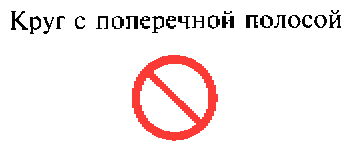 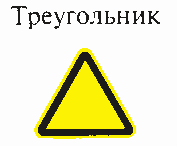 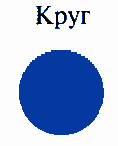 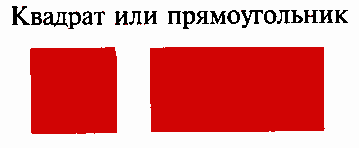  Укажите  вид и смысловое значение    данного  знака безопасности: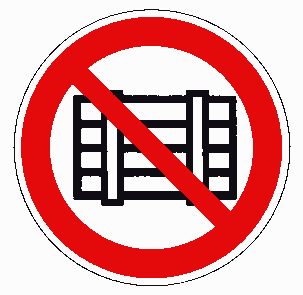 Запрещается подходить к элементам оборудования с маховыми движениями большой амплитуды;Запрещена одновременная работа на нескольких ярусах;Стоять под грузом запрещено!Проход ЗАПРЕЩЕН!Запрещается загромождать проходы и (или) складировать!Благодарим Вас за прохождение теста на предмет знаний основ противопожарной безопасности!!!ЖЕЛАЕМ УСПЕХА В ДАЛЬНЕЙШЕМ ИЗУЧЕНИИ ПРАВИЛ ПРОТИВОПОЖАРНОЙ БЕЗОПАСНОСТИ!